План по самообразованию.Тема: Активизация познавательной деятельности на уроках обучения грамоте. Цель: подобрать и использовать приёмы по развитию  познавательного интереса как одного из мотивов учебной деятельности на уроках обучения грамоте.Задачи: формировать и развивать познавательные интересы учащихся через содержание предмета обучения грамоте и организацию познавательной активности, используя новые приёмы и способы.     -    развивать творческие способности и познавательные процессы: внимание,                восприятие, воображение, память, мышление.формировать условия для развития творческой личности, способности к самообразованию, самовыражению и практическому созиданию.Срок работы над темой – 1 год (2019-2020 уч. год)Для достижения цели своей работы активизация познавательной интереса,  я поставила перед собой следующие задачи:    Изучить методику по развитию познавательного интереса младших школьников. Систематизировать методы и формы работы на уроках обучения грамоты, способствующие развитию познавательного интереса к предмету. Включать подобранные приемы развития познавательной деятельности, дна уроках обучения грамоте.Проанализировать результаты использования изученных методов.Дидактический материал используемый на уроках обучения грамоте.ТАБЛИЦА 1.ТАБЛИЦА 2.ТАБЛИЦА 3.ТАБЛИЦА 4.КТО ИГРАЕТ В ПРЯТКИ?"НАЙДИ ЦВЕТЫ"В У Р О З А С Т Р А Т И П А В Д М А К О С Т Л И Л И И Р И С О Н КЫ Т Ю Л Ь П А Н О Г О Т К И П Р О А И С У Г В О З Д И К А Л И Н А Г Л А Д И О Л У С О Д У В А Н Ч И К Ь М А Н А Р Ц И С С Р О М А Ш К А П Р О Г Е О Р Г И Н В А С И Л Ё К А Р Л У Б И Н О Г О Т К И" ДЕРЕВЬЯ СПРЯТАЛИСЬ"Е Л Ь М О Т О П О Л Я Б Л О Н Я Р У Н П К У С К И В А Т И Р Я Б И Н А П Ю О С И Н А О П И Б Е Р Ё З А У К ЛМ И П И Х Т А К И Р К Л Ё Н С О З К Е Д Р Ф У Ц О В Л ИС Т В Е Н Н И Ц А С О С Н А Л Л И П А Я Б Л О Н Я К Л И "КАКИЕ ГРИБЫ СПРЯТАЛИСЬ?"М Ы Р К О П Я Т А С Л И С И Ч К И Б О Т Р Б О Р О В И К Т А П Я К О Р М У Х О М О Р Ы Ж И К К О Р М А С Л Я Т А Р К И Н П О Д О С И Н О В И К ДМ И С И С И Н Я В К И Л Т У Г Р У З Д Ь И Р К Ы В О ЛН У Ш К И П А Г Ц О М ПО Д Б Е Р Ё З О В И К Ш А М П И Н Ь О Н Д И Б А  О К С Ы Ш П О Г А Н К А  С Ы Р О Е Ж К И А Р Г И Т В С В И Н У Ш К И УПРАЖНЕНИЯ ДЛЯ РАЗВИТИЯ СОЗНАТЕЛЬНОГО(ОСОЗНАННОГО) ЧТЕНИЯ.ЛОГИЧЕСКИЕ УПРАЖНЕНИЯ.1. Что общего в словах и чем они различаются?Мел - мель, мал - мял, мыл - мил.2. Назови одним словом.Чиж, грач, сова, ласточка, стриж;ножницы, клещи, молоток, пила, грабли;шарф, варежки, пальто, кофта;телевизор, утюг, пылесос, холодильник;картофель, свёкла, лук, капуста;лошадь, корова, свинья, овца;туфли, сапоги, тапочки, кроссовки;липа, берёза, ель, сосна;курица, гусь, утка, индейка;зелёный, синий, красный, жёлтый.3. Какое слово лишнее и почему?Красивый, синий, красный, жёлтый;минута, время, час, секунда;дорога, шоссе, тропинка, путь;молоко, сметана, простокваша, мясо;Василий, Фёдор, Сергей, Иванов, Пётр;ель, сосна, кедр, осина;лук, огурец, морковь, яблоко;боровик, ландыш, ромашка, василёк.4. Чем похожи следующие слова? Вьюга, палка,  лампа, книга. (одинаковое количество букв, одного рода, состоят из двух слогов )5. Путём перестановки букв составь слово.у к л к б о; с н о а с; у п к с.6. Составь новое слово, взяв у каждого из данных только первый слог.Колос, рота, ваза;кора, лото, боксёр;молоко, нерест, тарелка.7. Составь новое слово, взяв у каждого из данных второй слог.Змея, рама; пуговица, молоток, сова; укор, бузина, тина; поворот, корова, канава.8. Составь новое слово, взяв последний слог.Мебель, ружьё; соломка, пора, мель; лиса, письмо, полёт.9. Слова в парах находятся в определённой связи. Определи слово.Песня - композитор; самолёт - ? (аэродром, горючее, конструктор, лётчик, истребитель)Школа - обучение; больница - ? (доктор, ученик, лечение, учреждение, больной).Нож - сталь; стул - ? (вилка, дерево, стол, пища, скатерть)Лес - деревья; библиотека - ? (город, здание, библиотекарь, театр, книги)Утро - ночь; зима - ? (мороз, день, январь, лето, сани)10. Раздели слова на группы.Заяц, горох, ёж, медведь, капуста, волк, огурец.Корова, шкаф, стул, диван, коза, овца, стол.Апельсин, автобус, абрикос, яблоко, автомобиль, трамвай, груша.11. К выделенному слову подбери нужные по смыслу слова.Травы: клевер, кедр, щавель, подорожник, лиственница, одуванчикНасекомые: сорока, муха, сова, жук, комар, кукушка, пчела.Обувь: сапоги, пальто, куртка, туфли, тапочки, кофта.12. Какая буква, какой слог, какое слово лишнее?а у р о ы ма ра ла ны таку на ды ти лорека, речка, реченька, ручкаСКОРОГОВОРКИ1. От топота копыт пыль по полю летит.2. Рыбу ловил рыболов, в реку уплыл весь улов.3. Ехали мы, ехали в город за орехами.4. Маленькая болтунья молоко болтала, болтала, да не выболтала.5. Расскажите про покупки. Про какие, про покупки? Про покупки, про покупки, про покупочки мои.6. Добры бобры идут в боры.7. Бежит лиса по шесточку:Лизни лиса песочку.8. У тридцати трёх полосатых поросятТридцать три хвостика висят.9. Три сороки тараторки тараторили на горке.10. Проворонила ворона воронёнка.11. Уточка - вертихвостка ныряла да выныривала,Выныривала да ныряла.12. Кричал Архип, Архип охрип.Не надо Архипу кричать до хрипу.13. У Вари на бульваре варежки пропали.Воротилась Варя вечером с бульвара,И нашла в кармане варежки Варвара.14. Села Алеся, с печи ноги свеся,Не смейся, Алеся, а на печи грейся.15. Купили в магазине резиновую Зину,Резиновую Зину в корзине принесли.16. Наши руки были в мыле.Мы посуду сами мыли,Мы посуду мыли сами,Помогали нашей маме.17. Съел молодец тридцать три пирога с пирогом,Да все с творогом.18. Кот молоко лакал,А Боря булку в молоко макал.19. Кота Потап по лапе хлопал,И от Потапа кот утопал.20. Был у бабушки баран, бил он бойко в барабан.И плясали бабочки под окном у бабушки.21. Девочка везла на возуКозлёнка, козла и козу.22. Два дровосека дрова рубили.23. Бык тупогуб, беленький бычок.У быка бела губа была тупа, тупа, тупа.24. Роет землю старый крот, разоряет огород.25. Маленький мальчик менял марки на мячик.26. Лягушки любят лакомиться ломтиками лососины и лавровыми листиками.27. Собирала я в лесу ягоду малину.Я домой не донесу полную корзину.28. Четыре чёрненьких чумазеньких чертёнкаЧертили чёрными чернилами чертёжЧрезвычайно чисто и чётко.29. Еле-еле Лена ела, есть из лени не хотела.30. Мы ели ершей у ели, их еле-еле доели.31. Колокол, колокол, кот на окне молоко лакал.32. Около Ольги Ольга охала.33. Дятел на дубу сидит, дятел дерево долбит.День долбил, два долбил -В небо носом угодил.34. Вертолёт вертел винтами, волновал траву ветрами.35. Вова Ванин воет в ванне, Вова Ванин виноват.36. У филина Фили два филинёнка - Филька и Филимонка.37. Галдят галчата на грачат, глядят грачата на галчат.38. Все бобры добры для своих бобрят.39. Не идётся и не едется, потому что гололедица.40. Дятел лечит древний дуб, добрый дятел дубу люб. 41. Громко - громко грянул гром.Вздрогнул и подпрыгнул гном.Напугали гнома перекаты грома.42. Зимним утром от мороза на заре звенят берёзы.Все озёра - зеркала из зелёного стекла.43. Нитке ножницы нужны.С ниткой ножницы дружны.Ножниц нет - не может ниткаНужной сделаться длины.44. Сажая капусту приговаривают:Не будь пустая, будь густая;Не будь голенаста, будь пузаста.45. Чуткие черепахи чересчур часто чихают:через четверть часа.46. Чрезвычайно чистенький ушастенький щенокНа чертежи чернила опрокинул.47. Ну и хохот! Ну и хохот!Слон куда-то дел свой хобот.Слон смеётся, слон хохочет.Хобот он найти не хочет! Если он его найдёт,Хохот сразу пропадёт.48. Розовые розы замерзают в морозы.В морозы расцветают морозные розы.Морозные розы украшают стекло.Морозным розам в морозы тепло.49. У Зои и Зины зелёные глаза,Смотрят Зина и Зоя в зеркало с утра.50. Редька редко росла на грядке,Грядка редко была в порядке.51. У Варвары - ватрушки, а у Вовы - веснушки.52. Голубь галстук повязал, на гитаре заиграл.53. Дятел на дубу сидит и в дубу дупло долбит.54. До города дорога в гору.От города - с горы.55. Еле-еле ЕлизарЕдет - едет на базар.А с базара, а с базара не догонишь Елизара.56. Жужжит жужелица, жужжит, кружится.57. Идёт с козой козёл косой..Ушёл косой козёл с козой.58. Кошка крошка на окошкеКашку кушала по крошке.59. На мели мы налима нашли.60. У пеньков опять пять опят.61. Говорит попугай попугаю:- Я тебя, попугай, попугаю.62. Крышу красят красной краской.63. От топота копыт пыль по полю летит.64. Ткёт ткач ткани на платок Тане.65. У осы не усы, не усища, а усики.66. В грязи у Олега увязла телега.Сидеть тут Олегу до самого снегу.67. Хохлатые хохотушки хохотом хохотали.68. Цыган на цыпочках цыплёнку цыкнул: "Цыц!"69. В шалаше шесть шалунов.70. Шапкой Саша шишку сшиб.71. Волки рыщут, пищу ищут.72. Съехать с горки нетрудно Егорки.73. Щука щуку ощущает,Ощутив, щекой прощает.74. Грейпфрут и финик - фрукты,А фикус и флокс - цветы.75. Белый снег, белый мел,Белый сахар тоже бел.А вот белка не бела, белой даже не была.76. Звенит звонок, звонок зовёт,И Зоя на урок идёт.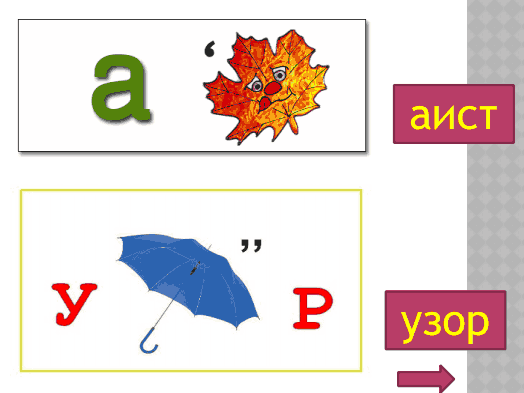 	3. И г р а   «Доскажи словечко»Просыпаюсь утром раноВместе с солнышком румяным,Заправляю сам кроватку,Быстро делаю…   (зарядку).*   *   *Порхает над полем,Над вольным раздольем,Встает спозаранкуВесенняя птичка…   (зарянка)*   *   *Я сижу, едва не плача,Очень трудная…   (задача)***Крыша в шапке меховой,Белый дым над головой.Двор в снегу, белы дома.Ночью к нам пришла…   (зима).*   *   *Ясными ночкамиГуляет мама с дочками.Дочкам не твердит она:– Спать ложитесь, поздно! –Потому что мать – Луна,А дочурки…   (звезды). (Е. Серова)А вот и буква З.На эту букву посмотри! Она совсем как цифра 3.
3 не просто завитушка, 3 — пружина, крендель, стружка.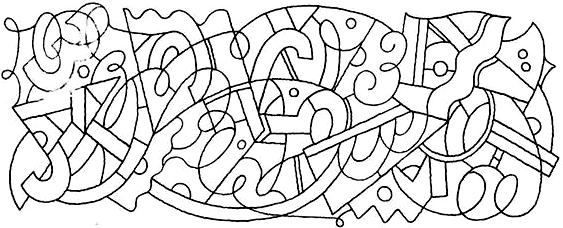 Возьми карандаш любого цвета и раскрась все части рисунка, в которых встречаются буквы З.Буква З.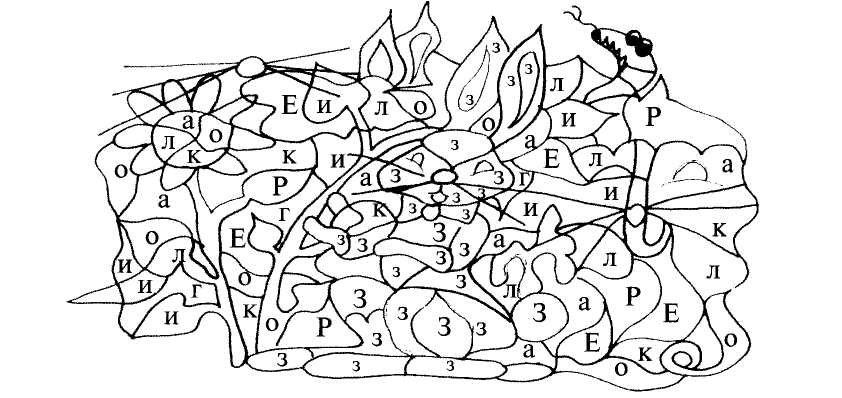 БОРВОЗГРОМДУШЖИРБЛИНВРАГГОРБДОМЖУКБАРСВЫСЬГОСТЬДЕНЬЖАРБИНТВОЛГОЛДВЕРЬЖАЛЬБАНТВИНТГРУЗДОЖДЬЖЕСТЬБЛОКВРЕДГРЯЗЬДЫМЖУТЬБАКВНУКГОРАДАРЖАЛОБРАТВЕСТЬГОРОДДЫНЯЖАБАЗУБКОНЬЛАКМЕЛЬНОЖЗОБКУСТЛОБМЯЧНОСЗАЛПКЛЮЧЛУКМИГНИЗЗОНТКРАЙЛЕВМАГНЕТЗВЕРЬКОТЛОММИРНОЛЬЗАЛКОМЛИСТМЁДНОСОКЗВОНКРУГЛОСКМОСТНЕБОЗИМАКЛЕЙЛИСАМОЗГНОГАПОЛРАНЬСОКТАЗФАКТПАРКРОЛЬСНЕГТРУСФИЛЬМПОРТРЫСЬСОЛЬТОРФФАНТПОЛКРОСТСЛУХТРАПФЛАГПЛАЧРАКСОРТОРТФЛОТПОСТРОЖЬСЫНТУФЛИФОНАРЬПИЛАРУКАСЫРТЕСТОФИЛИНПУХРОГСАНИТОПОРФРУКТХВОСТЦЕЛЬЧАСШАГЩИТХЛЕБЦЕПЬЧАНШАЛЬЩЕЛЬХЛАМЦАРЬЧАСТЬШАРЩЁТКАХОДЦЕХЧЕРВЬШИТЬЩИХОЛМЦИРКЧЁРТШЕРСТЬЩУКАХОРЦАПЛЯЧЕСТЬШМЕЛЬЩИПЦЫХОБОТЦЫГАНЧАЙКАШОВЩАВЕЛЬХАЛВАЦЕМЕНТЧАСЫШАПКАЩЕПКА СЫР ЛОМЧАСДУБКЛЮЧМЕЛЗОНТСЕВКЛУБДЫМГЕРБДОЧЬТОРТВОЛВИНТПОЛКГРУЗСЕЛЬДЬРАНЬБАНТВОЛККРЕМТУЧАКРАБЗУБДВОРБЛИНШЛЕМТАКТХОДТАЗРОГКОКПОРТКРАЙЧАСТЬБОРМЯЧДОММОЗГЦЕХТРУСЗАЛПКУСТТОМЗУББОКМЁДШЕСТШЁЛКМЕСТЬМИГТАЗЩЕЛЬПОЛВОРЛИСТЛЕВБАНТТРЮМТРАПКОНЬБАРСРЫСЬСОКНЕРВЛОСКШЕСТЬНОСКОТМЕДЬМАГНОЖМИРФАКТТОЛЬРОЖЬДАРРОСТТОККРАЙПЛАЧГОСТЬВОЗВРЕДГОЛБЛОКНЕТЛЕСТЬМОСТДВЕРЬКОММАРСГАМСОЛЬСОНМЕХДУШБОРТМЕЛКЛУБВЗОРВЕСТЬЖИРГИРЯКРАНЛАКРЕЧЬЩИТЛЁНСОМБРУССНЕГЖУКВРОЗЬПОСТВКУСШУТЖАЛОСЛУХБРАТГОРБСТУКФЛОТБРЕШЬКОСТЬБОЛЬЛИСТСАМШЕСТМАКРАКФИЛЬМСЫПЬПАСТЬБРАКМАГДЕНЬГУЛНЁС РАНЬПОСТГАМКРУГВЁЗТОРФТОЛЬМИГВЫСЬЛЮКШУТШАЛЬМИРЖАЛЬЛАСКАНИЗВОПЛЬФИЛЬТРЖИРШЁЛКБЕДАВАГОНГРОЗАДЕЛОЖИВОЙБЕЛОКВЕСЫГОСТИДАЧАЖЕЛАТЬБУФЕТВАЖНОГОРОДДЛИНАЖАЛОБАТОНВОЗЛЕГРАДУСДИКТАНТЖУРНАЛБУЛКАВЕНИКГУБАДНЕВНИКЖИТЕЛЬБАРАНВАЗАГРУППАДИВАНЖУЧОКБРЮКИВОЛОСГУЛЯТЬДРОВАЖИВОТБРОДИТЬВНИЗУГРУШАДЕКАБРЬЖИЗНЬЗАБОРКАРТАЛЮДИМЕЧТАНИЗКОЗАВОДКАРЛИКЛАПШАМАРКАНАРОДЗАКОНКНИГАЛОЖКАМЫЛОНЕБОЗИМАКНОПКАЛЫЖИМОРЕНОРАЗЕРНОКОЗАЛУНАМЕСЯЦНЕРВЫЗОЛАКОЗЁЛЛИЗАТЬМИЛЫЙНАЙТИЗЕМЛЯКОМАРЛИЦОМНОГОНУЖНОЗАПАСКРУГЛЫЙЛОВКОМОСКВАНОГАПЕРОРАНАСЕВЕРТАКОЙФОРМАПРАВДАРЕКАСЕНОТЕЛОФЕРМАПЕСОКРЕДКОСКАЛАТЕМНОФОКУСПОЛЕРЫНОКСИЛАТОЧКАФЛАЖОКПЕСНЯРЯДОМСКЕЛЕТТУЧКАФИНИШПЕШКАРАЗГОНСКОЛЬКОТАНЕЦФЕВРАЛЬПЮРЕРАССВЕТСЛЕВАТРАКТОРФАКЕЛПЛАМЯРУКАСЕМЕНАТРУДНОФИЛИНХАЛАТЦИФРАЧАСЫ ШАПКАЩЕКАХОЛОДЦЕНАЧУДО ШУМЕТЬЩЕЛКАХУДОЙЦВЕТОКЧАСТО ШТАНГАЩЁТКАХЛЕБЦЕЛЫЙЧЕЛЮСТЬ ШТАНЫЩУКАХОЧУЦЕННЫЙЧЁРНЫЙ ШОРОХЩЕНОКХВАЛИТЬЦЕПКИЙ ЧЕСТНО ШКУРАЩЕДРЫЙХИТРОЦИРКУЛЬЧАЩА ШУТКАЩАДИТЬХОДИТЬЦЫГАНЧЕЛОВЕК ШАРИКЩИПАТЬЭТОТТОЛЬКОЕСЛИЧЕЛОВЕКБОЛЕЕОНИЕЩЁДЕЛОЛЮДИДАЖЕВЕСЬГОВОРИТЬДРУГОЙПЕРВЫЙХОТЕЛСВОЙСЕБЯЧТОБЫРУКАСЕЙЧАСКОТОРЫЙЗНАЛВРЕМЯЖИЗНЬТЕПЕРЬОДИНБОЛЬШОЙКАКОЙУВИДЕЛТОВАРИЩТАКОЙКОГДАНОВАЯНАДОДОЛЖЕНСКАЗАЛУЖЕСАМЫЙОЧЕНЬНАРОДНЫЙРАБОТАМЕСТОПОСЛЕГОРОДСДЕЛАЛДУМАЛСТОЯЛИГОЛОВАТАКОЕСТАРШИЙСТРАНАРАБОЧИЙМОЖНОКАЖЕТСЯКОНЕЧНОЗЕМЛЯВОПРОСХОРОШОПОЧЕМУДЕЛАЛАСЛОВОБОРЬБАТОЖЕПОТОМНЕСКОЛЬКОПОШЁЛВОДАВОЙНАТЫСЯЧАВЕЛИКАЯКАЖДЫЙТОГДАПЕРЕДЛИЦОКНИГАНАРОДБОЛЬШЕСМОТРЕЛПОНЯЛУШЁЛРАБОТАЕТЛЮБИЛКОНЕЦПРОТИВХОРОШИЕМНОГОЗАВОДГОЛОСАРМИЯСЛУЧАЙПОСЛЕДНИЙУШЁЛНАУКАПРОСТОПАРТАМЕЖДУДАЛПРАВДАСПРОСИЛУВИДЕЛВОШЁЛСТЕКЛОПИСАЛВЫСОКИЙСИДЕЛИНИЧТОСТОРОНАКАМЕНЬВСЯКИЕМАШИНАВТОРАЯПОТОМУБУДТОНАЧАЛИВАЖНЫЕВСЕГДАМОЛОДАЯСЛЫШАЛРАЗВИТИЕСОВСЕМДОРОГАСЕГОДНЯБЫСТРОФОРМАОДНАКОПОЛНЫЙКОМНАТАЧЁРНЫЙБОЯЛСЯГАЗЕТАРУССКИЙМАЛЕНЬКИЙСТАРЫЕСНОВАЖЕНЩИНАГЛАВНОЕОПЯТЬБЕЛЫЙВЕЩЕСТВОМОЛЧАЛПОЧТИВОЕННЫЙНИЧЕГОУСЛОВИЕОБРАЗВЫШЕЛХОТЯХОЗЯЙСТВОДВИЖЕНИЕСЛУШАЛНЕЛЬЗЯВЕСТИНАШЁЛПОЛУЧИЛСОЛДАТВМЕСТЕОСТАЛСЯИМЕННОНУЖНОПИСЬМО